
                                 Province of the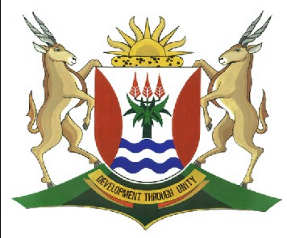 EASTERN CAPEEDUCATIONDIRECTORATE SENIOR CURRICULUM MANAGEMENT (SEN-FET)HOME SCHOOLING SELF-STUDY WORKSHEETSUBJECTINFORMATION TECHNOLOGY THEORYGRADE12DATE17 August to 21 August 2020TOPICSocial ImplicationsCybercrime targets?TERM 3REVISION(Please tick)TERM 3 CONTENTTIME ALLOCATION1hrTIPS TO KEEP HEALTHY1.  WASH YOUR HANDS thoroughly with soap and water for at least 20 seconds.  Alternatively, use hand sanitizer with an alcohol content of at least 60%.2.  PRACTISE SOCIAL DISTANCING – keep a distance of 1m away from other people.3.  PRACTISE GOOD RESPIRATORY HYGIENE:  cough or sneeze into your elbow or tissue and dispose of the tissue immediately after use.4.  TRY NOT TO TOUCH YOUR FACE.  The virus can be transferred from your hands to your nose, mouth and eyes. It can then enter your body and make you sick. 5.  STAY AT HOME. TIPS TO KEEP HEALTHY1.  WASH YOUR HANDS thoroughly with soap and water for at least 20 seconds.  Alternatively, use hand sanitizer with an alcohol content of at least 60%.2.  PRACTISE SOCIAL DISTANCING – keep a distance of 1m away from other people.3.  PRACTISE GOOD RESPIRATORY HYGIENE:  cough or sneeze into your elbow or tissue and dispose of the tissue immediately after use.4.  TRY NOT TO TOUCH YOUR FACE.  The virus can be transferred from your hands to your nose, mouth and eyes. It can then enter your body and make you sick. 5.  STAY AT HOME. TIPS TO KEEP HEALTHY1.  WASH YOUR HANDS thoroughly with soap and water for at least 20 seconds.  Alternatively, use hand sanitizer with an alcohol content of at least 60%.2.  PRACTISE SOCIAL DISTANCING – keep a distance of 1m away from other people.3.  PRACTISE GOOD RESPIRATORY HYGIENE:  cough or sneeze into your elbow or tissue and dispose of the tissue immediately after use.4.  TRY NOT TO TOUCH YOUR FACE.  The virus can be transferred from your hands to your nose, mouth and eyes. It can then enter your body and make you sick. 5.  STAY AT HOME. TIPS TO KEEP HEALTHY1.  WASH YOUR HANDS thoroughly with soap and water for at least 20 seconds.  Alternatively, use hand sanitizer with an alcohol content of at least 60%.2.  PRACTISE SOCIAL DISTANCING – keep a distance of 1m away from other people.3.  PRACTISE GOOD RESPIRATORY HYGIENE:  cough or sneeze into your elbow or tissue and dispose of the tissue immediately after use.4.  TRY NOT TO TOUCH YOUR FACE.  The virus can be transferred from your hands to your nose, mouth and eyes. It can then enter your body and make you sick. 5.  STAY AT HOME. INSTRUCTIONSResources usedIts gr8! @ grade12 theory, Study Opportunities Information Technology Theory Book Grade 12 , DBEPast Exam PapersAnswer all questionsTIPS TO KEEP HEALTHY1.  WASH YOUR HANDS thoroughly with soap and water for at least 20 seconds.  Alternatively, use hand sanitizer with an alcohol content of at least 60%.2.  PRACTISE SOCIAL DISTANCING – keep a distance of 1m away from other people.3.  PRACTISE GOOD RESPIRATORY HYGIENE:  cough or sneeze into your elbow or tissue and dispose of the tissue immediately after use.4.  TRY NOT TO TOUCH YOUR FACE.  The virus can be transferred from your hands to your nose, mouth and eyes. It can then enter your body and make you sick. 5.  STAY AT HOME. TIPS TO KEEP HEALTHY1.  WASH YOUR HANDS thoroughly with soap and water for at least 20 seconds.  Alternatively, use hand sanitizer with an alcohol content of at least 60%.2.  PRACTISE SOCIAL DISTANCING – keep a distance of 1m away from other people.3.  PRACTISE GOOD RESPIRATORY HYGIENE:  cough or sneeze into your elbow or tissue and dispose of the tissue immediately after use.4.  TRY NOT TO TOUCH YOUR FACE.  The virus can be transferred from your hands to your nose, mouth and eyes. It can then enter your body and make you sick. 5.  STAY AT HOME. TIPS TO KEEP HEALTHY1.  WASH YOUR HANDS thoroughly with soap and water for at least 20 seconds.  Alternatively, use hand sanitizer with an alcohol content of at least 60%.2.  PRACTISE SOCIAL DISTANCING – keep a distance of 1m away from other people.3.  PRACTISE GOOD RESPIRATORY HYGIENE:  cough or sneeze into your elbow or tissue and dispose of the tissue immediately after use.4.  TRY NOT TO TOUCH YOUR FACE.  The virus can be transferred from your hands to your nose, mouth and eyes. It can then enter your body and make you sick. 5.  STAY AT HOME. TIPS TO KEEP HEALTHY1.  WASH YOUR HANDS thoroughly with soap and water for at least 20 seconds.  Alternatively, use hand sanitizer with an alcohol content of at least 60%.2.  PRACTISE SOCIAL DISTANCING – keep a distance of 1m away from other people.3.  PRACTISE GOOD RESPIRATORY HYGIENE:  cough or sneeze into your elbow or tissue and dispose of the tissue immediately after use.4.  TRY NOT TO TOUCH YOUR FACE.  The virus can be transferred from your hands to your nose, mouth and eyes. It can then enter your body and make you sick. 5.  STAY AT HOME. 1 Choose the correct answer.a. Any person who writes a computer virus is called a _____A. Hacker B. CrackerC. Virus author D. Cyber gang or hacker groupb. Anyone who uses their computer skills to gain unauthorised access to computer systems or data.A. Hacker B. CrackerC. Virus author D. Cyber gang or hacker groupc. They may break into computer systems for a variety of reasons, from stealing data to testing their skills tomaking political statements.A. Hacker B. CrackerC. Virus author D. Cyber gang or hacker groupd. A group of people who work together to commit crimesA. Hacker B. CrackerC. Virus author D. Cyber gang or hacker groupe. This virus allows the virus author to control the computer it has infected from anywhere in the world.A. Backdoors B. Remote controlC. Botnets D. Internet fraudf. It refers to a wide variety of scams used to steal money from people on the Internet.A. Backdoors B. Remote controlC. Botnets D. Internet fraudg. It refers to several computers infected by the same virus who can work together to perform attacks.A. Backdoors B. Remote controlC. Botnets D. Internet fraudh. A secret entrance that computer programmers build into their programsA. Backdoors B. Remote controlC. Botnets D. Internet fraudi. This type of hacking is used to steal users’ personal information for identity fraud.A. Hardware hacking B. Software hackingC. Information and website hacking D. Bandwidth theftE. Service theftj. When one website uses the images stored on and hosted by another website.A. Hardware hacking B. Software hackingC. Information and website hacking D. Bandwidth theftE. Service theftk. This occurs when employees spend their time not doing work but instead browse Facebook or watch videoson YouTube.A. Hardware hacking B. Software hackingC. Information and website hacking D. Bandwidth theftE. Service theftl. When someone illegally uses a username and password to access an online service.A. Hardware hacking B. Software hackingC. Information and website hacking D. Bandwidth theftE. Service theftm. When finding software exploits, hackers look for weaknesses in an application’s security.A. Hardware hacking B. Software hackingC. Information and website hacking D. Bandwidth theftE. Service theft2 One of the most famous hacking groups in the world is Anonymous. According to Anonymous, they are a hacktivist group which means that they hack websites and organisations for political reasons. Since the start of 2010, their attacks have included:●● Organisations responsible for stopping online piracy like the RIAA, the MPAA and the Copyright Alliance.●● Government websites in countries where they disagree with the government (such as Tunisia and Thailand).●● Organisations and churches accused of homophobia.●● The website and Twitter account of the racist organisation the Ku Klux Klan.●● South African websites owned by the Gupta family (including the websites of ANN7, The New Age and Sahara).With this information in mind, answer the following questions.a. List and describe four different types of computer criminals.b. Which type of criminal is anonymous?c. Anonymous often uses botnets and remote control in their attacks. Describe what these terms mean.d. According to the scenario, what is the target of Anonymous’ attacks. Give examples to support your answer.e. While Anonymous usually targets large organisations that they disagree with, it is most often individuals whoare hurt by cybercrime. What are the most immediate effects of cybercrime?3 Has your online security improved since the start of Grade 10? Are you using a secure password?4 How many people, on average, do you think use a secure password?5 Do you think the average Internet user should worry about online security?6 Do you think South Africans are likely to be the victims of online scams?1 Choose the correct answer.a. Any person who writes a computer virus is called a _____A. Hacker B. CrackerC. Virus author D. Cyber gang or hacker groupb. Anyone who uses their computer skills to gain unauthorised access to computer systems or data.A. Hacker B. CrackerC. Virus author D. Cyber gang or hacker groupc. They may break into computer systems for a variety of reasons, from stealing data to testing their skills tomaking political statements.A. Hacker B. CrackerC. Virus author D. Cyber gang or hacker groupd. A group of people who work together to commit crimesA. Hacker B. CrackerC. Virus author D. Cyber gang or hacker groupe. This virus allows the virus author to control the computer it has infected from anywhere in the world.A. Backdoors B. Remote controlC. Botnets D. Internet fraudf. It refers to a wide variety of scams used to steal money from people on the Internet.A. Backdoors B. Remote controlC. Botnets D. Internet fraudg. It refers to several computers infected by the same virus who can work together to perform attacks.A. Backdoors B. Remote controlC. Botnets D. Internet fraudh. A secret entrance that computer programmers build into their programsA. Backdoors B. Remote controlC. Botnets D. Internet fraudi. This type of hacking is used to steal users’ personal information for identity fraud.A. Hardware hacking B. Software hackingC. Information and website hacking D. Bandwidth theftE. Service theftj. When one website uses the images stored on and hosted by another website.A. Hardware hacking B. Software hackingC. Information and website hacking D. Bandwidth theftE. Service theftk. This occurs when employees spend their time not doing work but instead browse Facebook or watch videoson YouTube.A. Hardware hacking B. Software hackingC. Information and website hacking D. Bandwidth theftE. Service theftl. When someone illegally uses a username and password to access an online service.A. Hardware hacking B. Software hackingC. Information and website hacking D. Bandwidth theftE. Service theftm. When finding software exploits, hackers look for weaknesses in an application’s security.A. Hardware hacking B. Software hackingC. Information and website hacking D. Bandwidth theftE. Service theft2 One of the most famous hacking groups in the world is Anonymous. According to Anonymous, they are a hacktivist group which means that they hack websites and organisations for political reasons. Since the start of 2010, their attacks have included:●● Organisations responsible for stopping online piracy like the RIAA, the MPAA and the Copyright Alliance.●● Government websites in countries where they disagree with the government (such as Tunisia and Thailand).●● Organisations and churches accused of homophobia.●● The website and Twitter account of the racist organisation the Ku Klux Klan.●● South African websites owned by the Gupta family (including the websites of ANN7, The New Age and Sahara).With this information in mind, answer the following questions.a. List and describe four different types of computer criminals.b. Which type of criminal is anonymous?c. Anonymous often uses botnets and remote control in their attacks. Describe what these terms mean.d. According to the scenario, what is the target of Anonymous’ attacks. Give examples to support your answer.e. While Anonymous usually targets large organisations that they disagree with, it is most often individuals whoare hurt by cybercrime. What are the most immediate effects of cybercrime?3 Has your online security improved since the start of Grade 10? Are you using a secure password?4 How many people, on average, do you think use a secure password?5 Do you think the average Internet user should worry about online security?6 Do you think South Africans are likely to be the victims of online scams?1 Choose the correct answer.a. Any person who writes a computer virus is called a _____A. Hacker B. CrackerC. Virus author D. Cyber gang or hacker groupb. Anyone who uses their computer skills to gain unauthorised access to computer systems or data.A. Hacker B. CrackerC. Virus author D. Cyber gang or hacker groupc. They may break into computer systems for a variety of reasons, from stealing data to testing their skills tomaking political statements.A. Hacker B. CrackerC. Virus author D. Cyber gang or hacker groupd. A group of people who work together to commit crimesA. Hacker B. CrackerC. Virus author D. Cyber gang or hacker groupe. This virus allows the virus author to control the computer it has infected from anywhere in the world.A. Backdoors B. Remote controlC. Botnets D. Internet fraudf. It refers to a wide variety of scams used to steal money from people on the Internet.A. Backdoors B. Remote controlC. Botnets D. Internet fraudg. It refers to several computers infected by the same virus who can work together to perform attacks.A. Backdoors B. Remote controlC. Botnets D. Internet fraudh. A secret entrance that computer programmers build into their programsA. Backdoors B. Remote controlC. Botnets D. Internet fraudi. This type of hacking is used to steal users’ personal information for identity fraud.A. Hardware hacking B. Software hackingC. Information and website hacking D. Bandwidth theftE. Service theftj. When one website uses the images stored on and hosted by another website.A. Hardware hacking B. Software hackingC. Information and website hacking D. Bandwidth theftE. Service theftk. This occurs when employees spend their time not doing work but instead browse Facebook or watch videoson YouTube.A. Hardware hacking B. Software hackingC. Information and website hacking D. Bandwidth theftE. Service theftl. When someone illegally uses a username and password to access an online service.A. Hardware hacking B. Software hackingC. Information and website hacking D. Bandwidth theftE. Service theftm. When finding software exploits, hackers look for weaknesses in an application’s security.A. Hardware hacking B. Software hackingC. Information and website hacking D. Bandwidth theftE. Service theft2 One of the most famous hacking groups in the world is Anonymous. According to Anonymous, they are a hacktivist group which means that they hack websites and organisations for political reasons. Since the start of 2010, their attacks have included:●● Organisations responsible for stopping online piracy like the RIAA, the MPAA and the Copyright Alliance.●● Government websites in countries where they disagree with the government (such as Tunisia and Thailand).●● Organisations and churches accused of homophobia.●● The website and Twitter account of the racist organisation the Ku Klux Klan.●● South African websites owned by the Gupta family (including the websites of ANN7, The New Age and Sahara).With this information in mind, answer the following questions.a. List and describe four different types of computer criminals.b. Which type of criminal is anonymous?c. Anonymous often uses botnets and remote control in their attacks. Describe what these terms mean.d. According to the scenario, what is the target of Anonymous’ attacks. Give examples to support your answer.e. While Anonymous usually targets large organisations that they disagree with, it is most often individuals whoare hurt by cybercrime. What are the most immediate effects of cybercrime?3 Has your online security improved since the start of Grade 10? Are you using a secure password?4 How many people, on average, do you think use a secure password?5 Do you think the average Internet user should worry about online security?6 Do you think South Africans are likely to be the victims of online scams?1 Choose the correct answer.a. Any person who writes a computer virus is called a _____A. Hacker B. CrackerC. Virus author D. Cyber gang or hacker groupb. Anyone who uses their computer skills to gain unauthorised access to computer systems or data.A. Hacker B. CrackerC. Virus author D. Cyber gang or hacker groupc. They may break into computer systems for a variety of reasons, from stealing data to testing their skills tomaking political statements.A. Hacker B. CrackerC. Virus author D. Cyber gang or hacker groupd. A group of people who work together to commit crimesA. Hacker B. CrackerC. Virus author D. Cyber gang or hacker groupe. This virus allows the virus author to control the computer it has infected from anywhere in the world.A. Backdoors B. Remote controlC. Botnets D. Internet fraudf. It refers to a wide variety of scams used to steal money from people on the Internet.A. Backdoors B. Remote controlC. Botnets D. Internet fraudg. It refers to several computers infected by the same virus who can work together to perform attacks.A. Backdoors B. Remote controlC. Botnets D. Internet fraudh. A secret entrance that computer programmers build into their programsA. Backdoors B. Remote controlC. Botnets D. Internet fraudi. This type of hacking is used to steal users’ personal information for identity fraud.A. Hardware hacking B. Software hackingC. Information and website hacking D. Bandwidth theftE. Service theftj. When one website uses the images stored on and hosted by another website.A. Hardware hacking B. Software hackingC. Information and website hacking D. Bandwidth theftE. Service theftk. This occurs when employees spend their time not doing work but instead browse Facebook or watch videoson YouTube.A. Hardware hacking B. Software hackingC. Information and website hacking D. Bandwidth theftE. Service theftl. When someone illegally uses a username and password to access an online service.A. Hardware hacking B. Software hackingC. Information and website hacking D. Bandwidth theftE. Service theftm. When finding software exploits, hackers look for weaknesses in an application’s security.A. Hardware hacking B. Software hackingC. Information and website hacking D. Bandwidth theftE. Service theft2 One of the most famous hacking groups in the world is Anonymous. According to Anonymous, they are a hacktivist group which means that they hack websites and organisations for political reasons. Since the start of 2010, their attacks have included:●● Organisations responsible for stopping online piracy like the RIAA, the MPAA and the Copyright Alliance.●● Government websites in countries where they disagree with the government (such as Tunisia and Thailand).●● Organisations and churches accused of homophobia.●● The website and Twitter account of the racist organisation the Ku Klux Klan.●● South African websites owned by the Gupta family (including the websites of ANN7, The New Age and Sahara).With this information in mind, answer the following questions.a. List and describe four different types of computer criminals.b. Which type of criminal is anonymous?c. Anonymous often uses botnets and remote control in their attacks. Describe what these terms mean.d. According to the scenario, what is the target of Anonymous’ attacks. Give examples to support your answer.e. While Anonymous usually targets large organisations that they disagree with, it is most often individuals whoare hurt by cybercrime. What are the most immediate effects of cybercrime?3 Has your online security improved since the start of Grade 10? Are you using a secure password?4 How many people, on average, do you think use a secure password?5 Do you think the average Internet user should worry about online security?6 Do you think South Africans are likely to be the victims of online scams?1 Choose the correct answer.a. Any person who writes a computer virus is called a _____A. Hacker B. CrackerC. Virus author D. Cyber gang or hacker groupb. Anyone who uses their computer skills to gain unauthorised access to computer systems or data.A. Hacker B. CrackerC. Virus author D. Cyber gang or hacker groupc. They may break into computer systems for a variety of reasons, from stealing data to testing their skills tomaking political statements.A. Hacker B. CrackerC. Virus author D. Cyber gang or hacker groupd. A group of people who work together to commit crimesA. Hacker B. CrackerC. Virus author D. Cyber gang or hacker groupe. This virus allows the virus author to control the computer it has infected from anywhere in the world.A. Backdoors B. Remote controlC. Botnets D. Internet fraudf. It refers to a wide variety of scams used to steal money from people on the Internet.A. Backdoors B. Remote controlC. Botnets D. Internet fraudg. It refers to several computers infected by the same virus who can work together to perform attacks.A. Backdoors B. Remote controlC. Botnets D. Internet fraudh. A secret entrance that computer programmers build into their programsA. Backdoors B. Remote controlC. Botnets D. Internet fraudi. This type of hacking is used to steal users’ personal information for identity fraud.A. Hardware hacking B. Software hackingC. Information and website hacking D. Bandwidth theftE. Service theftj. When one website uses the images stored on and hosted by another website.A. Hardware hacking B. Software hackingC. Information and website hacking D. Bandwidth theftE. Service theftk. This occurs when employees spend their time not doing work but instead browse Facebook or watch videoson YouTube.A. Hardware hacking B. Software hackingC. Information and website hacking D. Bandwidth theftE. Service theftl. When someone illegally uses a username and password to access an online service.A. Hardware hacking B. Software hackingC. Information and website hacking D. Bandwidth theftE. Service theftm. When finding software exploits, hackers look for weaknesses in an application’s security.A. Hardware hacking B. Software hackingC. Information and website hacking D. Bandwidth theftE. Service theft2 One of the most famous hacking groups in the world is Anonymous. According to Anonymous, they are a hacktivist group which means that they hack websites and organisations for political reasons. Since the start of 2010, their attacks have included:●● Organisations responsible for stopping online piracy like the RIAA, the MPAA and the Copyright Alliance.●● Government websites in countries where they disagree with the government (such as Tunisia and Thailand).●● Organisations and churches accused of homophobia.●● The website and Twitter account of the racist organisation the Ku Klux Klan.●● South African websites owned by the Gupta family (including the websites of ANN7, The New Age and Sahara).With this information in mind, answer the following questions.a. List and describe four different types of computer criminals.b. Which type of criminal is anonymous?c. Anonymous often uses botnets and remote control in their attacks. Describe what these terms mean.d. According to the scenario, what is the target of Anonymous’ attacks. Give examples to support your answer.e. While Anonymous usually targets large organisations that they disagree with, it is most often individuals whoare hurt by cybercrime. What are the most immediate effects of cybercrime?3 Has your online security improved since the start of Grade 10? Are you using a secure password?4 How many people, on average, do you think use a secure password?5 Do you think the average Internet user should worry about online security?6 Do you think South Africans are likely to be the victims of online scams?